 Fill in the blanks with the appropriate one of  “ ever” or  “ never” . 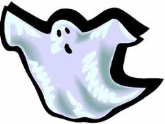 A: Have you ________ seen a  ghost? B: No, I have _________ seen  a ghost.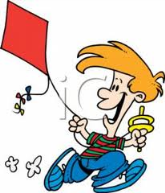 A: Have you _______ flown a kite ?B: No, I have _______ flown a kite.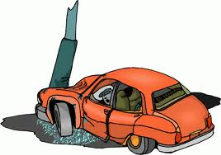 I have _______ had  such a bad accident. 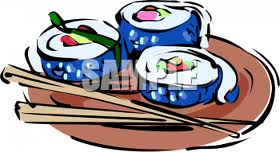 A: Have you _______ eaten Sushi?B:  Yes, I have.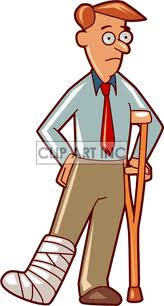 My father has _______ broken his leg. 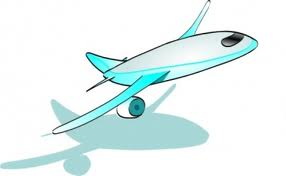 Mert has _______ travelled by a plane. 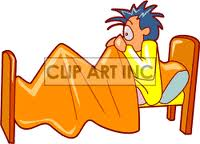 A: Has Emir ________ had a nightmare?B: Yes,he has.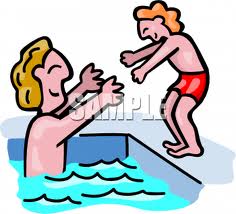 A: Have you _________ swum in a pool ?B: Yes, I have .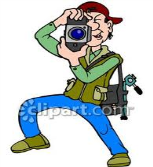 Murat has __________ taken  photos of touristic places.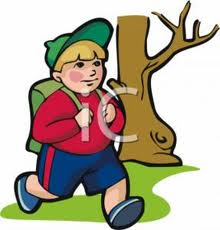 A : Have you _________ gone hiking?B : No, I have _________ gone hiking.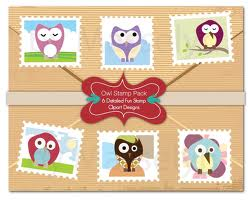 A : Have you  __________ collected  stamps?B : Yes, I have.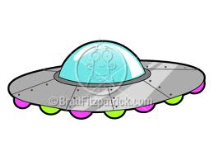 A: Have you ___________ seen  a UFO ? B : No, I have ___________ seen a UFO.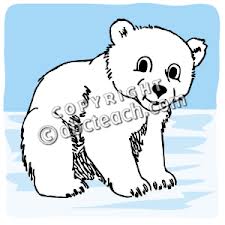 A: Have you ___________ seen a polar bear? B: No, we have ___________ seen a polar bear.Fill in the blanks with  “ me too” or “ me “neither” .I’ve been to Africa.          I have  flown to Germany.  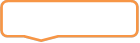 I haven’t eaten spaghetti.I ‘ve never seen a Scottish man with a kilt.     I ‘ve never seen Turkey.I’ve visited the Louvre Museum. Circle the correct option.Tessa : Trevor. I ‘ ve  just / already talked to  dad and he’s told me that  you haven’t finished your assignments. Have you finished  your homework already /yet ? Trevor : Yes,I have just / already finished it. Are  you going to make dinner ? Tessa : No, I have just / already made it. It is in the oven. Would you like something to eat ? Trevor : No thanks, I’ve just / already eaten a hamburger. Have you finished  washing the dishes  just / yet ? Tessa : No,I haven’t . Have you tidied your room already / yet ? Trevor : No, not . I’ll do it in a minute. What about you? Tessa : I have already /just  tidied mine.a) Think about the expressions written dark. I have been interested in psychology since the beginning of our conversation. I have been interested  in science since I started primary school. You have been  interested in psychology for  the  last  ten minutes.b) Choose the correct one . 1. Do the expressions in 1. and 2. sentences show for the  _________  of an action. starting   b)  the length  of time 2. Does the expression in 3. Sentence show for  the  _________ of an action.       a) starting    b) the length of time Mark the corrcert answer. Lisa has been a professional singer _________ 1980.since      b) forSo far, It has rained _________ five hours.since      b) forI haven’t been to snowboarding ________ last winter.since      b) forJoe has been  a student here  ________ March. since      b) for  The scientist have studied on this project ________ six months.since      b) forMy sister and I have studied Maths ________ 10 o’clock. since     b) for Mary has been upset  ________ she started crying. since       b) forThe astronouts have been in the outer space ________ last month. since      b) forTwo countries have had good relations  ________ 19th century.since      b) for Larry has worked in this office ________  five years.since       b)  forWrite True ( T ) or False  ( F) . I really missed my father. I haven’t seen him  for January. ______The politicians  have had many discussions  since February. ______I haven’t seen him since I left  the office. ______Jenny has called me twice for Tuesday. _______ I have waited here for 25 minutes. _______The teacher has taught the same unit  for three weeks. ______The coordinator has worked on the project  for  September. ______People have had fights since the beginning of the time. ______Kate has been  ill  for four days. _____ We haven’t called each other  for  a long time . ______For + the length of time  for an action Since + the starting time of an actionFor hours       three weeks       six months      ten years      many years      a short time Since  four o’clock           15 July           May 1960           I was a child             I saw you last  